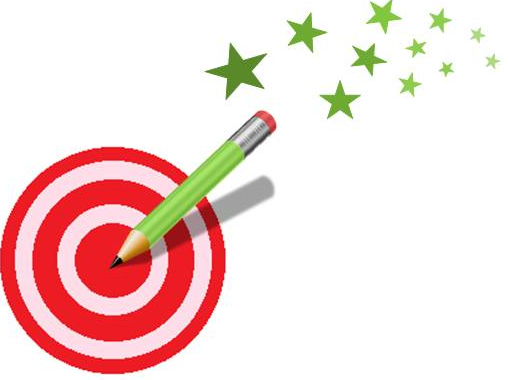 Q-1=S-3=R-2=T-5=S -5=R -2=T -4=R -5=